REFEREE’S REPORT FOR AN INDO-AUSTRALIANCAREER BOOSTING GOLDFELLOWSHIPS 2017-18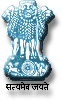 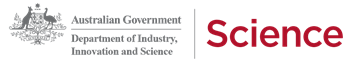 Applicant:	Please complete the sections marked with an asterisk (*) before giving this to your Referee for completion.  You will also need to provide a copy of your application/project proposal to the Referee to review. Referee: 	Please complete the sections marked with a hash (#).  To assist you in completing this Referee’s Report, please read the explanatory notes provided. USE THIS FORM ONLY.Please mail the completed Referee’s Report to me in a sealed envelope signed over the flap.  My address is provided at the top of this page.Thank you for taking the time to complete this form.Indo-Australian Career Boosting Gold Fellowships 2017-18The Indo-Australian Career Boosting Gold Fellowships Program is an initiative under the Memorandum of Understanding between the Australian Government and the Department of Biotechnology, Ministry of Science and Technology, Government of India.The Indo-Australian Career Boosting Gold Fellowships Program provides up to ten Fellowships for Indians to travel to Australia to undertake a substantive project that will facilitate the interchange of knowledge and skills between Australia and Indian research institutions and organizations in areas of mutual interest.EXPLANATORY NOTES FOR THE REFEREEYou are being asked by an applicant to the Indo-Australian Career Boosting Gold Fellowships to provide a Referee’s Report evaluating the enclosed proposal in line with the Selection Criteria set out below.Applicants are required to submit two Referee’s Reports, which are considered by the Selection Panel in their assessment of the application.A referee should be a person experienced in the applicant’s field of work or study and who is able to comment on the feasibility and value of the applicant’s proposed project.This Referee’s Report needs to be completed and returned to the applicant as soon as possible to enable the applicant to submit the report with the completed application by 5th January, 2018.  The completed Referee’s Report should be sent to the applicant in a sealed envelope signed over the flap.  The Referee’s Report will be submitted with the application in that form.Applications without two supporting Referee’s Reports will be considered incomplete and will not be accepted.If you are unable to provide the Referee’s Report in the required time or have any queries or believe that you may have a conflict of interest in providing a report, please contact the applicant as soon as possible.Please note that the Selection Panel may seek further comment from you regarding this Referee’s Report.Your careful assessment of this application will help to maintain high standards in the Fellowship Program and your cooperation is appreciated.PLEASE COMPLETE AND RETURN THE REFEREE’S REPORT TO THE APPLICANT AS SOON AS POSSIBLETO: * (insert name and address of Referee)TO: * (insert name and address of Referee)TO: * (insert name and address of Referee)FROM: * (insert name, address and contact numbers of applicant)FROM: * (insert name, address and contact numbers of applicant)FROM: * (insert name, address and contact numbers of applicant)Phone (Work): *Phone (): *  Email: *I am applying for a Indo-Australian Career Boosting Gold Fellowships 2017-18 to * (insert details of your proposed project) and asking you to provide a referee’s report evaluating the enclosed proposal in line with the Selection Criteria set out below.I am applying for a Indo-Australian Career Boosting Gold Fellowships 2017-18 to * (insert details of your proposed project) and asking you to provide a referee’s report evaluating the enclosed proposal in line with the Selection Criteria set out below.I am applying for a Indo-Australian Career Boosting Gold Fellowships 2017-18 to * (insert details of your proposed project) and asking you to provide a referee’s report evaluating the enclosed proposal in line with the Selection Criteria set out below.REFEREE’S REPORT # (Please expand this form electronically or attach additional pages if required.)Please include comments on the following Selection Criteria:Feasibility of the project:technical feasibility of the project and achievability of the project goals;the applicant's expertise and capacity to carry out the proposed project; andthe appropriateness of undertaking the project with the nominated institution(s).Relevance and value of the project:contribution to the future work of the applicant;advancement of knowledge and skills relevant to the field;potential for ongoing interchange of knowledge and skills between the applicant and collaborators in Australia andbenefits to both India and Australia as a result of the projectREFEREE’S REPORT # (Please expand this form electronically or attach additional pages if required.)Please include comments on the following Selection Criteria:Feasibility of the project:technical feasibility of the project and achievability of the project goals;the applicant's expertise and capacity to carry out the proposed project; andthe appropriateness of undertaking the project with the nominated institution(s).Relevance and value of the project:contribution to the future work of the applicant;advancement of knowledge and skills relevant to the field;potential for ongoing interchange of knowledge and skills between the applicant and collaborators in Australia andbenefits to both India and Australia as a result of the projectREFEREE’S REPORT # (Please expand this form electronically or attach additional pages if required.)Please include comments on the following Selection Criteria:Feasibility of the project:technical feasibility of the project and achievability of the project goals;the applicant's expertise and capacity to carry out the proposed project; andthe appropriateness of undertaking the project with the nominated institution(s).Relevance and value of the project:contribution to the future work of the applicant;advancement of knowledge and skills relevant to the field;potential for ongoing interchange of knowledge and skills between the applicant and collaborators in Australia andbenefits to both India and Australia as a result of the projectPosition and Organisation: #Position and Organisation: #Position and Organisation: #Phone (Work): #Phone (): # Email: #Signature: #					Date: #      /      /     Signature: #					Date: #      /      /     Signature: #					Date: #      /      /     